SECTION 1 – STUDENT’S PERSONAL INFORMATION  / Informacje o kandydacieSECTION 2 – PARENTS’ OR GUARDIANS’ INFORMATION / Informacja na temat rodziców / opiekunówSECTION 3 – PRESENT SCHOOL / Obecna szkoła SECTION 4 – WHERE DO YOU APPLY / Do których szkół kandydujesz Tick the appropriate box for each school you would like to be considered for. You may tick more than one or even all that apply!  Zaznacz każdą ze szkół, do których chcesz kandydować. Możesz wybrać więcej niż jedną, a nawet wszystkie, których wymagania spełniasz. SECTION 5 – ACADEMIC INFORMATION / Informacja o dotychczasowej nauceI certify that those end of terms grades are accurate. / Potwierdzam prawdziwość powyższych danych Signature of the School’s Principal / Podpis Dyrektora Szkoły: SECTION 6 – STUDENT’S PROFILE / dodatkowe informacje SECTION 7 – DECLARATIONS / Oświadczenia SECTION 8 – PERSONAL STATEMENT / List motywacyjny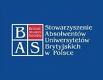 Application for Scholarship2024Please complete the entire form in English and return together with other required documentation to: British Alumni Society(Fundacja British Council) Ul. Koszykowa 54 00-675 WarszawaPHOTOFAMILY NAME  / NazwiskoFIRST NAME / Imię FIRST NAME / Imię DATE OF BIRTH  (Day/Month/Year) / Data urodzeniaPLACE OF BIRTH  / Miejsce urodzeniaPLACE OF BIRTH  / Miejsce urodzeniaHOME ADDRESS Adres zamieszkania HOME ADDRESS Adres zamieszkania HOME ADDRESS Adres zamieszkania TELEPHONE NUMBER / numer telefonuTELEPHONE NUMBER / numer telefonuEMAIL / adres email HOW DID YOU HEAR ABOUT THE BAS SCHOLARSHIPS SCHEME? / Żródło informacji o stypendiach BASHOW DID YOU HEAR ABOUT THE BAS SCHOLARSHIPS SCHEME? / Żródło informacji o stypendiach BASHOW DID YOU HEAR ABOUT THE BAS SCHOLARSHIPS SCHEME? / Żródło informacji o stypendiach BASFAMILY NAME / Nazwisko FAMILY NAME / Nazwisko FIRST NAME  (father) / Imię ojcaOCCUPATION / ZawódFIRST NAME (mother) / Imię matkiOCCUPATION / ZawódPERMANENT ADDRESS OF PARENTS/GUARDIANS (If different from Student’s home address listed in Section 1) Stały adres rodziców / opiekunów jeśli inny niż wskazany powyżej PERMANENT ADDRESS OF PARENTS/GUARDIANS (If different from Student’s home address listed in Section 1) Stały adres rodziców / opiekunów jeśli inny niż wskazany powyżej TEL NO:Father’s daytime phone / numer telefonu ojcaMother’s daytime phone / numer telefonu matkiE-MAIL / adres emailE- MAIL / adres emailNAME AND ADDRESS OF SCHOOL / Nazwa I adres obecnej szkołyNAME AND ADDRESS OF SCHOOL / Nazwa I adres obecnej szkołySTARTING YEAR / Rok rozpoczęcia nauki  PRINCIPAL’S NAME imię I nazwisko dyrektoraPHONE NO / numer telefonu E-MAIL / adres email Bedstone College (mixed school – boys and girls can apply / szkoła koedukacyjna - aplikują chłopcy i dziewczęta),Ellesmere College (mixed school but only boys can apply / szkoła koedukacyjna ale aplikują tylko chłopcy),Farringtons School (mixed school – boys and girls can apply / szkoła koedukacyjna - aplikują chłopcy i dziewczęta),Langley School (boys and girls can apply / szkoła koedukacyjna - aplikują chłopcy i dziewczęta), Scarborough College (mixed school –  boys and girls can apply / szkoła koedukacyjna - aplikują chłopcy i dziewczęta), Wrekin College (mixed school –  boys and girls can apply / szkoła koedukacyjna - aplikują chłopcy i dziewczęta),RESULTS OF PRIMARY SCHOOL EXAMINATION / Wyniki egzaminu ósmoklasisty (w centylach)1. POLISH LANGUAGE / język polski …………………………….2. MATHEMATICS / matematyka………………………………….RESULTS OF PRIMARY SCHOOL EXAMINATION / Wyniki egzaminu ósmoklasisty (w centylach)1. POLISH LANGUAGE / język polski …………………………….2. MATHEMATICS / matematyka………………………………….RESULTS OF PRIMARY SCHOOL EXAMINATION / Wyniki egzaminu ósmoklasisty (w centylach)1. POLISH LANGUAGE / język polski …………………………….2. MATHEMATICS / matematyka………………………………….FIRST FORM CERTIFICATE AVERAGE GRADE (średnia ocen na świadectwie ukończenia pierwszej klasy LO)………………………………….FIRST FORM CERTIFICATE AVERAGE GRADE (średnia ocen na świadectwie ukończenia pierwszej klasy LO)………………………………….FIRST FORM CERTIFICATE AVERAGE GRADE (średnia ocen na świadectwie ukończenia pierwszej klasy LO)………………………………….LIST ALL SUBJECTS YOU STUDY IN YOUR PRESENT SCHOOL AND YOUR RECENT END-OF-TERM GRADES RECEIVED FOR EACH SUBJECT / Podaj wszystkie przedmioty, których się obecnie uczysz wraz z ocenami na koniec semestruLIST ALL SUBJECTS YOU STUDY IN YOUR PRESENT SCHOOL AND YOUR RECENT END-OF-TERM GRADES RECEIVED FOR EACH SUBJECT / Podaj wszystkie przedmioty, których się obecnie uczysz wraz z ocenami na koniec semestruLIST ALL SUBJECTS YOU STUDY IN YOUR PRESENT SCHOOL AND YOUR RECENT END-OF-TERM GRADES RECEIVED FOR EACH SUBJECT / Podaj wszystkie przedmioty, których się obecnie uczysz wraz z ocenami na koniec semestru1………………2………………3………………4………………5……………….6………………7………………8………………9………………10……………...11……………..12……………..13……………..14……………..15……………... List foreign languages you know and describe your level of competence (fluent, good, intermediate, beginner): / Podaj stopień znajomości języków obcych, którymi władasz (płynny, dobry, średni początkujący   Describe any special achievements you would like the Selection Committee to know about: / Przedstaw szczególne osiągnięcia, o których chcesz poinformować Komisję KwalifikacyjnąDo you know what you would like to study at university ? Tick the right answer  YES    NO     NOT SURE If YES, what would you like to study? / Czy już wiesz co chcesz studiować po maturze. Zaznacz właściwą odpowiedź – TAK…..NIE…..NIE WIEM. Jeśli TAK, jaki to kierunek studiówI declare that the information provided in this form is accurate and completeOświadczam, że przedstawione informacje są zgodne z prawdąSIGNATURE OF THE STUDENT Podpis ucznia………………………………….We declare that we fully approve of our son’s / daughter’s application for a Sixth Form scholarship in the UK and we have discussed all important aspects of such a commitment. / Oświadczamy, że zgadzamy się, by nasze dziecko kandydowało do brytyjskiej szkoły z internatem I że omówiliśmy istotne aspekty takiej decyzji SIGNATURE OF PARENTS/GUARDIANSPodpisy rodziców / opiekunów………………………………….We have been informed that in the event of our son / daughter receiving a scholarship in a UK school they must obtain a Child Student Visa UK and NHS health insurance. We are aware that the costs of Visa Application as of December 2023 is 348 GBP and the NHS charge is 470 GBP for each year. We will cover those costs / Zostaliśmy poinformowani, że jeśli nasze dziecko otrzyma stypendium będzie wymagana wiza uczniowska i obowiązkowe ubezpieczenie zdrowotne. Mamy świadomość, że według stawek z grudnia 2023 opłata aplikacyjna za wizę wynosi 348 GBP, a koszt ubezpieczenia, to 470 GBP za każdy rok nauki. Pokryjemy ten koszt. SIGNATURE OF PARENTS/GUARDIANSPodpisy rodziców / opiekunów………………………………….We have been informed that schools require additional statements regarding family income. In the event of our son / daughter being nominated for a scholarship, we will present required documents to the authorised member of the BAS Management Board. / Zostaliśmy poinformowani, że szkoły będą oczekiwały oświadczenia dotyczącego zarobków rodziców. Jeśli nasze dziecko otrzyma nominację stypendialną przedstawimy stosowne zaświadczenia upoważnionemu członkowi Zarządu BAS. SIGNATURE OF PARENTS/GUARDIANSPodpisy rodziców / opiekunów………………………………….I certify that ………………….……. …………………….is a student of my school. Oświadczam, że …………………………………………jest uczniem mojej SzkołySIGNATURE OF PRESENT SCHOOL’S PRINCIPAL AND THE SCHOOL STAMPPodpis Dyrektora I pieczęć Szkoły…………………………………..In no more than 350 words please explain why you think you would be a good candidate for a two-year Sixth Form scholarship in a UK Boarding School / Wyjaśnij, dlaczego ubiegasz się o stypendium BAS w nie więcej niż 350 słowachCandidate’s signature / podpis kandydata………………….       